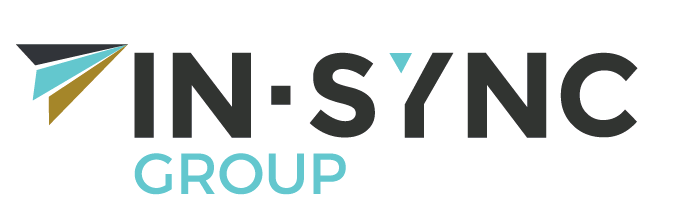 IN-SYNC Group DR Guide – DR Site UsersVersion 3.0Prepared by: Ben Richardson, Network Support SpecialistDate: 25/02/2019The Disaster Recovery SiteAddress:MFG UK LimitedUnit 4a Theale Lakes Business Park Moulden WaySulhamsteadBerkshire RG7 4GBTelephone 0118 9148 800 The contacts for MFG are as follows:Mark Flinders (Owner): 07785 720 222Ryan Pulsakowski (Technical Director): 07976 561 854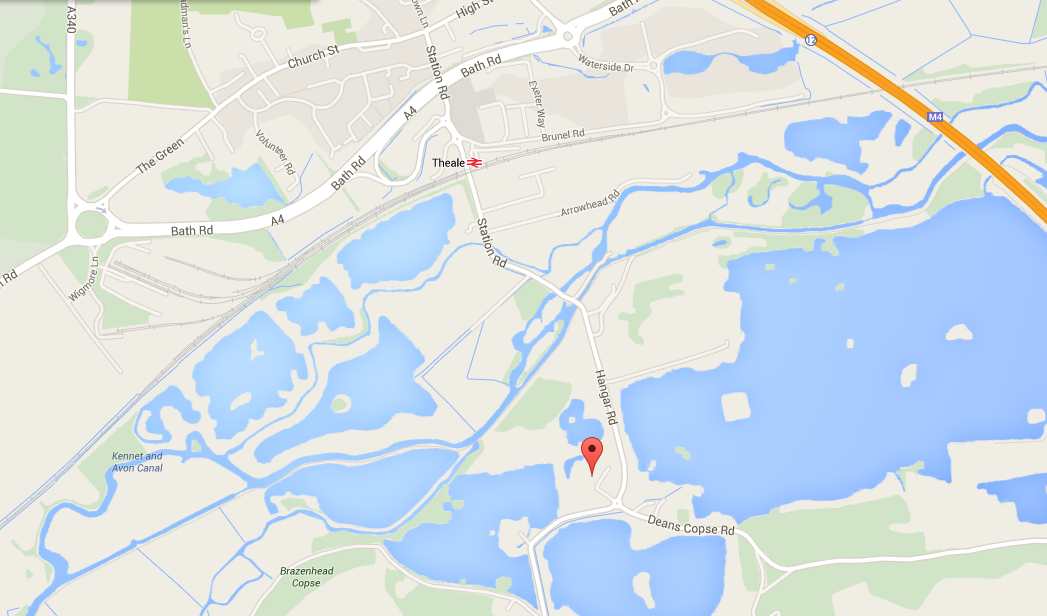 DirectionsFROM M4Leave at JUNCTION 12:Take the A4 signposted ThealeProceed to the roundabout and take 1st exit (signposted Arlington Business Park and Commercial Estates)At the next roundabout take 3rd exitAt roundabout/T-junction turn right (signposted Station)Proceed straight (with railway on your left and commercial estate on your right)At roundabout, take left turn and proceed over Railway Bridge at Theale StationContinue on this road, over the swing bridgeTheale Lakes Business Park will be found in approximately 400 yards on the right hand sideFROM A4 NEWBURY:Proceed to the roundabout just before M4Take exit signposted Arlington Business Park, etcFollow directions as aboveBefore leavingIf you are leaving from the office please ensure you take a guide that can be issued to you by IT, if you do not already have the latest copy.If you are leaving from home then please take your copy of the guide with you or if you don’t have it you will get the relevant information when you get to site, however if it is not available to you than you can download it from the following:https://goo.gl/PuL42v On ArrivalOn arrival at MFG please make sure you let the staff at MFG know you are from Sprite and are here because of a Disaster or DR Test at the main office. MFG will then direct you to the boardroom whereby you will be given a laptop, USB headset and another user guide. The guide will instruct you on what to do on the laptop to get started.Support?If you are having any issues with the system while working at the DR site you will need to contact one of the members of IT who will be onsite. Further assistance can be gained by speaking to a member of the MFG teamFor any usual queries that your line manager can deal with contact your DR Representative manager as below:Operations & Payroll – Carmen Irvine - 07826 063108